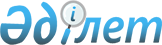 О сроках утверждения тарифов (цен, ставок сборов) на услуги (товары, работы) субъектов естественной монополии
					
			Утративший силу
			
			
		
					Приказ Председателя Агентства Республики Казахстан по регулированию естественных монополий и защите конкуренции от 13 января 2003 года N 04-ОД. Зарегистрирован в Министерстве юстиции Республики Казахстан 21 января 2003 года N 2132. Утратил силу - приказом Председателя Агентства Республики Казахстан по регулированию естественных монополий и защите конкуренции от 1 февраля 2006 года N 23-ОД



 


Извлечение






из приказа Председателя Агентства Республики Казахстан 






по регулированию естественных монополий и 






защите конкуренции от 1 февраля 2006 года N 23-ОД



      


В соответствии с Законом Республики Казахстан от 14 января 2006 года "О внесении изменений и дополнений в Закон Республики Казахстан "О естественных монополиях" и подпунктом 1) пункта 18 Положения об Агентстве Республики Казахстан по регулированию естественных монополий, утвержденного 




постановлением




 Правительства Республики Казахстан от  28 октября 2004 года N 1109, ПРИКАЗЫВАЮ:






      1. Признать утратившим силу приказ Председателя Агентства Республики Казахстан по регулированию естественных монополий и защите конкуренции от 13 января 2003 года N 04-ОД "О сроках утверждения тарифов (цен, ставок сборов) на услуги (товары, работы) субъектов естественной монополии" (зарегистрирован в Реесте государственной регистрации нормативных правовых актов Республики Казахстан за N 2132, опубликован в Бюллетене нормативных правовых актов центральных исполнительных и иных государственных органов Республики Казахстан, 2003 г., N 13, ст. 826.)....






      4. Настоящий приказ вступает в силу со дня подписания.





      Председатель






___________________________________________________________________      



      В соответствии с пунктом 2 
 статьи 16 
 и пунктом 3 
 статьи 18 
 Закона Республики Казахстан "О естественных монополиях" подпунктами 1) и 4) пункта 11 Положения об Агентстве Республики Казахстан по регулированию естественных монополий и защите конкуренции, утвержденного 
 постановлением 
 Правительства Республики Казахстан от 15 ноября 1999 года N 1713, приказываю:




      1. Установить сроки утверждения тарифов (цен, ставок сборов) на услуги (товары, работы) субъектов естественной монополии:



      1) 1 апреля года;



      2) 1 октября года.




      2. Департаменту административной работы (Шабдарбаев А.Т.) довести настоящий приказ до сведения субъектов естественной монополии, структурных подразделений центрального аппарата и территориальных органов Агентства Республики Казахстан по регулированию естественных монополий и защите конкуренции.




      3. Департаменту законодательства и регулирования жилищно-коммунальных отношений (Джолдыбаева Г.Т.) обеспечить регистрацию настоящего приказа в Министерстве юстиции Республики Казахстан.




      4. Контроль за исполнением приказа возложить на первого заместителя Председателя Агентства Республики Казахстан по регулированию естественных монополий и защите конкуренции Сагинтаева Б.А.




      5. Настоящий приказ вводится в действие со дня регистрации.

      

Председатель


					© 2012. РГП на ПХВ «Институт законодательства и правовой информации Республики Казахстан» Министерства юстиции Республики Казахстан
				